Īpašuma ,,Kosas”, zemes vienība Bez adreses ar kadastra Nr. 70500030110  Dzelzavas  pagastā, Madonas novadā, iznomāšanaNekustamā īpašuma nomas maksa 160,00 EUR (viens simts sešdesmit eiro, 00 centi) gadā. Nekustamā īpašuma nomas maksa  noteikta pamatojoties uz Madonas novada pašvaldības domes 20.04.2021. lēmumu Nr.156 (protokols Nr.9,16.p.) “Par lauksaimniecības zemes nomas pakalpojuma maksas cenrāža apstiprināšanu”. Nomas maksa norādīta bez pievienotās vērtības nodokļa.Iznomāšanas mērķis – lauksaimniecība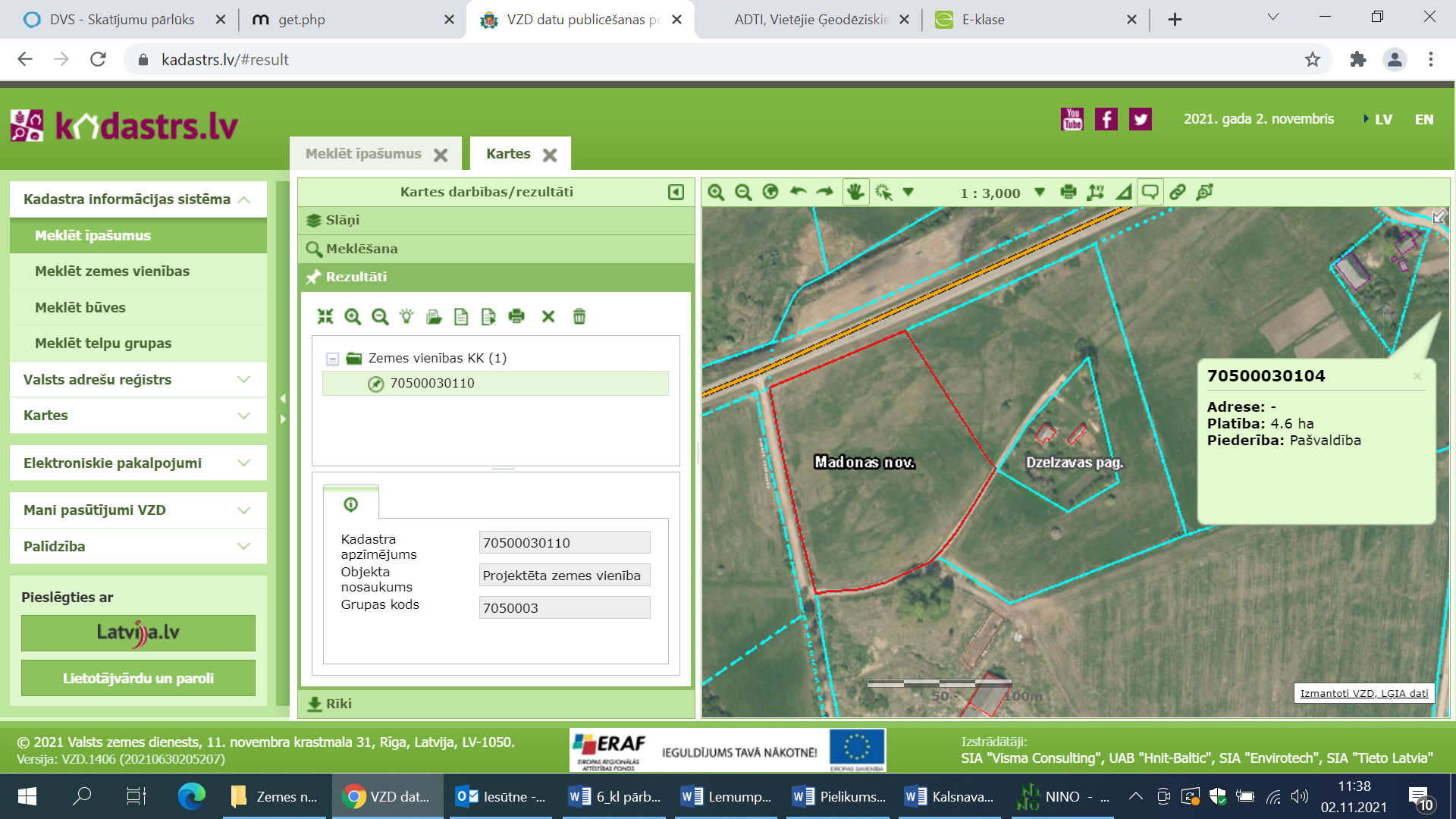 Neapbūvēts zemesgabals: platība 2 haNekustamā īpašuma sastāvs: sastāv no  zemes vienības  ar kadastra Nr.7050 003 0110Statuss: Pašvaldībai piekritīga zeme  Lietošanas mērķis-  zeme, uz kuras galvenā  saimnieciskā darbība ir  lauksaimniecība.Apgrūtinājumi: nav noteikti